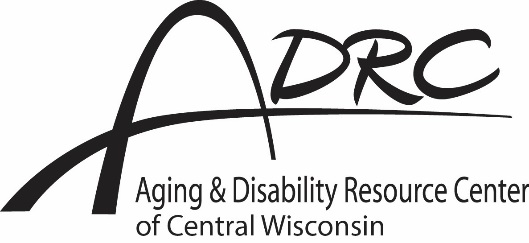 Dear Meals on Wheels Participants,We hope you are enjoying the meals we deliver to you!Many of the homes we deliver meals to have one or more pets.  Pets are great companions and do wonders for quality of life!  When our delivery drivers are delivering meals, we need to be sure that their safety is a priority. If you have a pet, please be sure that it will not come in contact with our meal delivery person.  This can mean putting the pet in another room, or making sure it is restrained in a location away from where our delivery persons park their vehicle & walk.  If the pet is in the home, we prefer that it not be able to come to the door when you receive your meal.If you are unable to adequately restrain your pet, we will have to discontinue the Meals on Wheels service as we need to protect our drivers.We appreciate your understanding of the need to keep our delivery persons safe so that we are able to consistently provide meal deliveries to you.Please contact us with any questions.  1-888-486-9545.Thank you.Aging & Disability Resource Center of Central Wisconsin Staff